Załącznik nr 1do zarządzenia nr 82 Rektora Uniwersytetu Warszawskiegoz dnia 1 sierpnia 2019 r. w sprawie umów cywilnoprawnychWzór umowy zlecenia zawieranej z osobą fizycznąnieprowadzącą działalności gospodarczej………………………………..(pieczęć jednostki zlecającej)Finansowanie ze środków ………………………………………	…………………………(Element PSP)	(Numer zlecenia w SAP)UMOWA ZLECENIAnr …………………………………………..(nr kolejny umowy/kod jednostki organizacyjnej UW/rok)zawarta w dniu ............................... w Warszawie pomiędzy:Uniwersytetem Warszawskim z siedzibą w Warszawie, przy ul. Krakowskie Przedmieście 26/28, 00-927 Warszawa, NIP 525-001-12-66, REGON 000001258, reprezentowanym przezdr hab. Józefa Pawłowskiego - PRODZIEKANA WYDZIAŁU ORIENTALISTYCZNEGO,działającego na podstawie pełnomocnictwa Rektora Uniwersytetu Warszawskiego BP-015-0-158/2019 z dnia 20 maja 2019, zwanym dalej „Dającym Zlecenie”azwanymi dalej odrębnie „Stroną”, a łącznie „Stronami”, o następującej treści:§ 1Dający Zlecenie zleca, a Przyjmujący Zlecenie zobowiązuje się do wykonania następujących czynności:………………………………………………………………………………………..,……………………………………………………………………………………….., …...………………………………………………………………………………………..,zwanych dalej ,,Zleceniem”.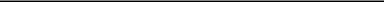 Nr paszportu w przypadku nierezydenta Polski.2Zlecenie będzie wykonywane w terminie od ………….……..… do …….…………..…(niepotrzebne skreślić):	(dzień, miesiąc, rok)	(dzień, miesiąc, rok)w siedzibie Dającego Zlecenie;w miejscu prowadzenia działalności przez Dającego Zlecenie;u Przyjmującego Zlecenie;w innym miejscu (wymienić): ………………………………………………………….Integralną częścią niniejszej umowy jest oświadczenie Przyjmującego Zlecenie dla celów podatkowych i ubezpieczeniowych, stanowiące załącznik nr 1 do niniejszej umowy.Przyjmujący Zlecenie zobowiązuje się do wykonywania Zlecenia z należytą starannością.3Za wykonane Zlecenie Strony ustalają na rzecz Przyjmującego Zlecenie wynagrodzeniebrutto płatne miesięcznie według umownej stawki godzinowej (godzina zegarowa) w wysokości: …………………………….………… zł (słownie: …………………....……………………………………………….……………………………………...….. złotych).Maksymalna liczba godzin wykonania Zlecenia nie przekroczy ………………………godzin (słownie: …………………………………………………………………………).Maksymalne wynagrodzenie brutto należne Przyjmującemu Zlecenie z tytułu wykonaniaZlecenia nie przekroczy kwoty ……………. zł (słownie: ………………………………………………………………………), wynikającej z iloczynu umownej stawki godzinowej, o której mowa w ust. 1 oraz maksymalnej liczby godzin, o których mowa w ust. 2.Dający Zlecenie zastrzega sobie prawo niewykorzystania limitu godzin, określonego w ust. 2.Strony ustalają, że z tytułu niewykorzystania przez Dającego Zlecenie limitu godzin Przyjmującemu Zlecenie nie przysługują żadne roszczenia.W przypadku umów zawartych na czas dłuższy niż 1 miesiąc, wypłaty wynagrodzenia dokonuje się co najmniej raz w miesiącu.Zapłata wynagrodzenia nastąpi do 25 dnia każdego miesiąca za miesiąc poprzedni obowiązywania umowy, na podstawie rachunku wystawionego przez PrzyjmującegoZlecenie i dostarczonego Dającemu Zlecenie do 3 dnia każdego miesiąca.Rachunek, o którym mowa w ust. 7, w szczególności zawiera wskazaną przez Przyjmującego Zlecenie faktyczną liczbę godzin wykonania Zlecenia w danym miesiącu, potwierdzoną przez osobę, o której mowa w § 4 ust. 1.W przypadku opóźnienia w przekazywaniu informacji o liczbie godzin wykonania Zlecenia Dający Zlecenie wstrzyma się z wypłatą wynagrodzenia do czasu otrzymania tej informacji.Od kwoty wynagrodzenia, określonej w ust. 1, potrącone zostaną należności publicznoprawne, zgodnie z obowiązującymi przepisami.11. W przypadku niedostarczenia przez Przyjmującego Zlecenie rachunku w terminie, o którym mowa w ust. 7, konsekwencje późniejszej wypłaty obciążają wyłącznie Przyjmującego Zlecenie.Wynagrodzenie przekazane będzie przelewem na konto bankowe Przyjmującego Zlecenie wskazane w rachunku.Przyjmujący Zlecenie nie może bez pisemnej zgody Dającego Zlecenie przenieść na osoby trzecie wierzytelności wynikających z Umowy ani dokonać potrącenia wierzytelności własnej z wierzytelnością Dającego Zlecenie.Oprócz wynagrodzenia, określonego w ust.1, Dający Zlecenie zobowiązuje  się/  niezobowiązuje się (niepotrzebne skreślić) pokryć związane bezpośrednio ze Zleceniem i zatwierdzone przez Dającego Zlecenie (niepotrzebne skreślić):koszty podróży;udokumentowane koszty zakwaterowania;ryczałtowe koszty zakwaterowania;diety pobytowe;koszty wizw wysokości nieprzekraczającej stawek wynikających z przepisów regulujących zasady rozliczania, wysokość oraz warunki ustalania należności przysługujących pracownikowi zatrudnionemu w państwowej lub samorządowej jednostce sfery budżetowej z tytułu podróży służbowej. Pokrycie powyższych kosztów przez Dającego Zlecenie może nastąpić wyłącznie po wypełnieniu wszystkich obowiązujących u Dającego Zlecenie formularzy i przedłożeniu dokumentów potwierdzających poniesienie wydatków.Przyjmujący Zlecenie ponosi koszty wykonania Zlecenia. W przypadku wykonywania zleconych czynności w siedzibie Dającego Zlecenie koszty związane z wykonaniem zlecenia ponosi Dający Zlecenie.W przypadku rozwiązania lub wypowiedzenia umowy przed upływem terminu określonego w §2 ust. 1 z powodu okoliczności niezawinionych przez Przyjmującego Zlecenie,Przyjmującemu Zlecenie przysługuje wynagrodzenie za godziny Zlecenia faktycznieświadczone i odebrane bez zastrzeżeń przez Dającego Zlecenie.4Do przyjęcia wykonanego Zlecenia Dający Zlecenie upoważnia …...……………………(imię i nazwisko, stanowisko)Odbiór Zlecenia bez zastrzeżeń uważa się za dokonany z chwilą potwierdzenia wykonania Zlecenia przez osobę, wskazaną w ust. 1, na rachunku wystawionym przez PrzyjmującegoZlecenie.5W przypadku nienależytego wykonywania Zlecenia, Przyjmujący Zlecenie zapłaci Dającemu Zlecenie karę umowną w wysokości 10 % wynagrodzenia brutto, określonego w § 3 ust. 3, za każdy przypadek nienależytego wykonania umowy.Dający Zlecenie może dochodzić od Przyjmującego Zlecenie zapłaty odszkodowania przewyższającego zastrzeżoną karę umowną na zasadach ogólnych.Przyjmujący Zlecenie wyraża zgodę na potrącenie kar umownych z należnego mu wynagrodzenia, bez osobnego wezwania do zapłaty.W przypadku niewykonywania Zlecenia przez Przyjmującego Zlecenie, Dającemu Zlecenie przysługuje prawo wypowiedzenia umowy ze skutkiem natychmiastowym. W takim przypadku Przyjmujący Zlecenie zapłaci Dającemu Zlecenie karę umowną w wysokości 10 % wynagrodzenia brutto, określonego w § 3 ust. 3, przy czym stosuje się postanowienia ust. 2 i 3.§ 61. Przyjmujący  Zlecenie  oświadcza,  że  złożone  przez  niego  oświadczenia,  zawartestanowiącym załącznik nr 1 do niniejszej umowy oświadczeniu Przyjmującego Zlecenie dla celów podatkowych i ubezpieczeniowych dla (niepotrzebne skreślić):rezydentów;nierezydentówsą zgodne ze stanem faktycznym i jest świadomy odpowiedzialności karnej z tytułu podania nieprawdziwych danych.Przyjmujący Zlecenie zobowiązuje się do niezwłocznego powiadomienia Dającego Zlecenie o wszelkich zmianach w stosunku do danych zawartych w oświadczeniu, o którym mowa w ust. 1, w terminie 3 dni od daty ich powstania, poprzez ponowne złożenie tego oświadczenia z dopiskiem ,,Aktualizacja” i uzupełnieniem tej części oświadczenia, która uległa zmianie wraz ze wskazaniem daty, w której nastąpiła zmiana danych. Aktualizacja powyższych danych nie wymaga sporządzenia przez Strony pisemnego aneksu do umowy. Jeżeli Przyjmujący Zlecenie nie poinformuje Dającego Zlecenie o zmianie danych, o których mowa w niniejszym paragrafie, a spowoduje to koszty finansowe dla Dającego Zlecenie, Przyjmujący Zlecenie zobowiązuje się do ich pokrycia w pełnej wysokości z własnych środków.Imienny raport RMUA dla Przyjmującego Zlecenie, który nie jest pracownikiem DającegoZlecenie, o wysokości należnych składek na ubezpieczenia społeczne i zdrowotne z tytułu umowy zlecenia będzie wydawany na wniosek Przyjmującego Zlecenie w Kwesturze Uniwersytetu Warszawskiego w Sekcji Prac Zleconych i Honorariów.7Przetwarzanie danych osobowych Przyjmującego Zlecenie, określonych w umowie, odbywa się na zasadach określonych w rozporządzeniu Parlamentu Europejskiego i Rady (UE) 2016/679 z dnia 27 kwietnia 2016 r. w sprawie ochrony osób fizycznych w związku z przetwarzaniem danych osobowych i w sprawie swobodnego przepływu takich danych oraz uchylenia dyrektywy 95/46/WE (ogólne rozporządzenie o ochronie danych).Informacja dotycząca przetwarzania danych osobowych znajduje się na stronie internetowej www.odo.uw.edu.pl/obowiazek-informacyjny/.Przyjmujący Zlecenie niniejszym potwierdza, iż zapoznał się z informacją dotyczącą przetwarzania jego danych osobowych.8Umowa może być wypowiedziana przez każdą ze stron za 14 – dniowym/tygodniowym(niepotrzebne skreślić) wypowiedzeniem albo rozwiązana w drodze porozumienia stron.§9Odpowiedzialność wobec osób trzecich za wykonanie czynności wynikających z niniejszej umowy ponosi Przyjmujący Zlecenie.§ 10Wszelkie zmiany umowy, jak również jej rozwiązanie i wypowiedzenie wymagają zachowania formy pisemnej pod rygorem nieważności.§ 11W sprawach nieuregulowanych umową stosuje się przepisy ustawy z dnia 23 kwietnia 1964 r.- Kodeks cywilny.§ 12Wszelkie spory w związku z umową Strony zobowiązują się w pierwszej kolejności rozwiązywać polubownie. W przypadku, gdy okaże się to niemożliwe, spory te zostaną poddane rozstrzygnięciu przez sąd właściwy dla siedziby Dającego Zlecenie.§ 13Umowę zawarto w trybie art. 4 pkt 8 ustawy z dnia 29 stycznia 2004 r. - Prawo zamówieńpublicznych.§ 14Umowę sporządzono w trzech jednobrzmiących egzemplarzach, w tym dwa dla Dającego Zlecenie i jeden dla Przyjmującego Zlecenie.Załączniki do umowy:załącznik nr 1 - oświadczenie Przyjmującego Zlecenie dla celów podatkowych i ubezpieczeniowych;załącznik nr 2 - oświadczenie pracownika Uniwersytetu Warszawskiego (jeśli nie dotyczy skreślić);załącznik nr 3 - wzór rachunku._______________	__________________Dający Zlecenie	Przyjmujący Zlecenie_________________________________________Kwestor/Zastępca Kwestora/Pełnomocnik Kwestora.................................................................................................................................................(imięinazwisko),.................................................................................................................................................(imięinazwisko)PESEL/nr paszportu 1............................................................................................................,zam ..………………………………………………………………………………………,zwanym dalej „Przyjmującym Zlecenie”